DATUM: Četrtek, 28. 05. 2020PREDMET: SLJ – 2 uriRAZRED: 6. aSPOZNAVAMNAVODILA ZA DELOMOJI IZDELKIPOEZIJA – PESNIŠTVOBoris A. Novak: Spomin jezikaDober dan! Po včerajšnjem dogovoru nadaljujemo  s prebiranjem poezije ter s spoznavanjem pesniških slogovnih sredstev ter ustvarjalcev poezije – pesnikov.Pripravi SDZ in zvezek.POEZIJA – PESNIŠTVOBoris A. Novak: Spomin jezikaDober dan! Po včerajšnjem dogovoru nadaljujemo  s prebiranjem poezije ter s spoznavanjem pesniških slogovnih sredstev ter ustvarjalcev poezije – pesnikov.Pripravi SDZ in zvezek.Prepoznavanje pojmov in pesniških slogovnih sredstev: RIMAKaj je rima?Spoznavam:Boris A. Novak: Spomin jezikaVaje za razumevanje besedilaUporabljeno slogovno sredstvo: RIMA.SDZ: str. 129/1 – preberem: Zakaj ima pesem rime?Poskušam se spomniti definicijo rime.Pogledam, kaj svetuje knjižni molj (Odzadnji slovar).SDZ: str. 131Preberem pesem – 3 krat.Pesem prepišem v zvezek.Rešujem naloge v SDZ: od 2 do 9.Definicijo napišem v zvezek.NAMENI UČENJA – Učim se:O pesništvu in spoznavam pojme: poezija, kitica, verz, poosebitev.Interpretativno brati pesemsko besedilo.Razumevanja pesniškega besedila.Prepoznati pesniško slogovno sredstvo: rimo.KRITERIJI USPEŠNOSTI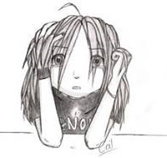 Uspešen/-a bom, ko bom:Pojdi skozi namene učenja in samostojno oblikuj kriterije uspešnosti.Uspešno delo ti želim.M. AnzelcOVREDNOTI SVOJE DELO:Kaj sem se danes učil/-a? Kaj mi je šlo dobro? Bi kaj želel/-a predlagati? V zvezek:zapiši – samoevalviraj – razmišljaj.(Odgovarjaš na vprašanja vrednotenja svojega dela.)REŠITVE: SDZ nalog razumevanje pesemskega besedila Spomin jezika2. Po smislu: Ker rima kot glas „odmeva” na koncu verzov    in ustvarja poseben zvočni učinek. 3. Ker se največkrat pojavi na koncu verzov.4. Po smislu: Papagaj leta s perutnicami, rima pa z    zvočnimi končnicami. 6. Rima omogoči pozabljeni besedi, da ponovno zaživi. 7. a) P b) P c) N č) P d) P 8. sedem 9. Po smislu, npr.: zima, plima, Tima, kima beseda, kreda,     čreda, skleda korak, vojak, trak, vlak